GORDON WIGNALL
REGULATORY LAW CVYear of Call: 1987 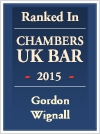 Contact 
Email: gordonwignall@6pumpcourt.co.uk
Tel: 020 7797 8400Education
MA, University of Oxford 
Karmel Scholarship prizewinner (commercial law), Gray’s Inn
Norman Tapp memorial prizewinner (mooting), Gray’s InnDiploma in EU Law (merit) King’s College London (2014)Diploma in EU Competition Law (merit) King’s College London (2015)Appointments
CEDR trained mediatorFormerly a part-time employment judgeRECOMMENDATIONS“The majority of his environmental work involves regulatory disputes with local authorities, planning authorities and the Environment Agency”…."He's a very experienced and knowledgeable barrister, and has a very pleasant manner." 

Chambers UK Bar Directory 2015
Gordon is an experienced regulatory practitioner in all forums (criminal, civil and statutory tribunals) with specialist interests in the EU, environmental/planning and financial services sectors. He is a recognised specialist in litigation funding and costs expert with a good understanding of regulatory issues concerning solicitors.Gordon has drafted many agreements requiring an understanding of regulatory issues concerning solicitors, EU instruments concerning various issues and the protection due to consumers, FSMA and insurance matters.Environmental & Health & SafetyENVIRONMENTAL PERMITS, WASTE, POLLUTION CONTROL, PLANNING ENFORCEMENT Gordon has experience dealing with cases involving all types of installation and sites, These forms of waste installation include scrap yards, waste transfer stations, animal by-product processors including renderers, slaughtermen and carcass bulking, landfill sites, ferrous and non-ferrous foundries, wind turbines, motor racing (Formula 3, motocross and motor bikes), private aircraft and helicopters, sewers and pipes, recreational lakes, retail stores, housing development, poultry farms, construction sites, kennels, agricultural sites, Part 1 Claims (compulsory purchase).  He has also undertaken prosecution Crown Court work involving fatality.Financial ServicesFSA REGULATIONGordon is experienced in all forms of claims involving regulation by the FSA; advice and representation in disciplinary proceedings against IFAs; claims involving allegations against regulated bodies including depositaries and administrators; claims which include consideration of the Financial Ombudsman Service; all claims under DISP; consumer redress (including Arch Cru), FOS.AdditionalGordon has particular experience where claims may have an international aspect including the transfrontier shipment of waste; he is fully familiar with jurisdictional issues, the Brussels Regulation and Hague Conference issues as well as the CJJA 1982. 

He is experienced with multi-part actions and group litigation (including redress schemes with an international element). Past representation has included injunctive relief; freezing injunctions; restraint orders; receivership (including receivers accounts). His specialist advisory work includes the drafting of funding vehicles connected with different forms of litigation funding some including insurance provision. He has undertaken a wide variety of multi-party actions including Group Litigation under CPR Part 19, some with an international element. An expert in costs matters in all forms of litigation.See also Planning & Environmental CV.  Some public access work undertaken.
REGULATORY LAW PROFILE
